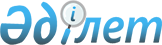 Шектеу іс-шараларын белгілеу туралы
					
			Күшін жойған
			
			
		
					Солтүстік Қазақстан облысы Аққайың ауданы әкімінің 2021 жылғы 2 тамыздағы № 12 шешімі. Республикасының Әділет министрлігінде 2021 жылғы 9 тамызда № 23914 болып тіркелді. Күші жойылды - Солтүстік Қазақстан облысы Аққайың ауданы Тоқшын ауылдық округі әкімінің 2021 жылғы 22 қарашадағы № 22 шешімімен
      Ескерту. Күші жойылды - Солтүстік Қазақстан облысы Аққайың ауданы Тоқшын ауылдық округі әкімінің 22.11.2021 № 22 (алғашқы ресми жарияланған күнінен бастап қолданысқа енгізіледі) шешімімен.
      Қазақстан Республикасының "Қазақстан Республикасындағы жергілікті мемлекеттік басқару және өзін-өзі басқару туралы" Заңының 35 – бабына, Қазақстан Республикасының "Ветеринария туралы" Заңы 10-1 бабының 7) тармақшасына сәйкес және Аққайың ауданының бас мемлекеттік ветеринариялық-санитарлық инспекторының 2021 жылғы 01 шілдедегі №08-02/529 ұсынысы негізінде ШЕШТІМ:
      1. Солтүстік Қазақстан облысы Аққайың ауданы Тоқшын ауылдық округі Камышлово ауылы аумағында ірі қара малдың бруцеллез ауруының пайда болуына байланысты шектеу іс-шаралары белгіленсін.
      2. Осы шешімнің орындалуын бақылауды өзіме қалдырамын.
      3. Осы шешім оның алғашқы ресми жарияланған күнінен бастап қолданысқа енгізледі.
					© 2012. Қазақстан Республикасы Әділет министрлігінің «Қазақстан Республикасының Заңнама және құқықтық ақпарат институты» ШЖҚ РМК
				
      Солтүстік Қазақстан облысыАққайың ауданыТоқшын ауылдық округінің әкімі 

Б. Имантаев
